ПРИКАЗ06.07.2021 №1470Об установлении публичных сервитутов в целях размещения объектов
регионального значения - объектов электросетевого хозяйстваВ соответствии с главой V.7 Земельного кодекса Российской Федерации, Схемой территориального планирования Самарской области, утвержденной постановлением Правительства Самарской области от 13.12.2007 №261, Положением о министерстве имущественных отношений Самарской области, утвержденным постановлением Правительства Самарской области от 20.06.2007 № 79 на основании ходатайств публичного акционерного общества «Россети Волга» от 25.05.2021, от 26.05.2021, ПРИКАЗЫВАЮ:Установить в интересах публичного акционерного общества «Россети Волга» (ОГРН 1076450006280) следующие публичные сервитуты:- в целях размещения объекта регионального значения - объекта электросетевого хозяйства: Сооружение ВЛ 110 кВ «Тяжмаш-1-2» в отношении частей следующих земельных участков:земельного участка с кадастровым номером 63:33:0214003:8, расположенного по адресу: Самарская область, Сызранский район, в районе п. Варламово, ВЛ 110 кВ «Тяжмаш»;земельного	участка с	кадастровым	номером	63:33:0214003:1868,расположенного	по адресу:	Самарская	область,	Сызранский район,с/п Варламово;земельного	участка с	кадастровым	номером	63:33:0214003:1869,расположенного	по адресу:	Самарская	область,	Сызранский район,с/п Варламово;МИНИСТЕРСТВО
ИМУЩЕСТВЕННЫХ ОТНОШЕНИЙ
САМАРСКОЙ ОБЛАСТИ2земельного	участка с	кадастровым номером	63:33:0214003:1867,расположенного	по адресу:	Самарская	область,	Сызранский район,с/п Варламово;земельного	участка с	кадастровым номером	63:33:0214003:1865,расположенного	по адресу:	Самарская	область,	Сызранский район,с/п Варламово;земельного	участка	с	кадастровым	номером	63:33:0200000:3,расположенного по адресу: Самарская область, Сызранский район, в районе п. Варламово ВЛ 110 кВ «Сызрань 4-5»;земельного	участка	с	кадастровым	номером	63:08:0113057:2,расположенного по адресу: Самарская область, Сызранский район, в районе п. Новая Крымза, ПС «Сызрань» 220/110/35/6 кВ;- в целях размещения объекта регионального значения - объекта электросетевого хозяйства: Сооружение «ВЛ 110 от п/ст Голов.-п/ст 110 Кр.селки» в отношении частей следующих земельных участков:земельного участка с кадастровым номером 63:25:0000000:20, расположенного по адресу: Самарская область, Красноармейский район, ВЛ 110 от п/ст.Голов.-п/ст 110 Кр. Селки (ПС «Головная»-220/110/10 кВ - ПС «Красноселки»-110/10 кВ) (on. №1-№6, оп. №23-№70);земельного	участка	с	кадастровым	номером	63:25:0000000:413,расположенного по адресу: Самарская область, Красноармейский район, с.п. Криволучье - Ивановка, поле № 12 участок № 40 по кадастровой карте земель колхоза ВКП (б);земельного	участка	с	кадастровым	номером	63:25:0302001:288,расположенного по адресу: Самарская область, Красноармейский район, с.п. Криволучье - Ивановка, поле № 12 участок № 40 по кадастровой карте земель колхоза ВКП (б);земельного	участка	с	кадастровым	номером	63:25:0000000:411,расположенного по адресу: Самарская область, Красноармейский район,3с.п. Криволучье - Ивановка, поле № 25 участок № 40 по кадастровой карте земель колхоза ВКП (б);земельного участка с кадастровым номером 63:25:0000000:15, расположенного по адресу: Самарская область, Красноармейский район, Покровское месторождение нефти;земельного участка с кадастровым номером 63:25:0301006:272, расположенного по адресу: Самарская область, Красноармейский район, с.п. Криволучье - Ивановка, в северной части кадастрового квартала 63:25:0301006;земельного	участка	с	кадастровым	номером	63:25:0301006:1,расположенного по адресу: Самарская область, Красноармейский район, с.п. Криволучье - Ивановка, в границах бывшего ПК «Родина», участок 1;земельного	участка	с	кадастровым	номером	63:25:0301005:1,расположенного по адресу: Самарская область, Красноармейский район, с.п. Криволучье - Ивановка, в границах бывшего СПК «Южный», участок 8;земельного	участка	с	кадастровым	номером	63:25:0301007:4,расположенного по адресу: Самарская область, Красноармейский район, с.п. Криволучье - Ивановка;земельного	участка	с	кадастровым	номером	63:25:0301004:203,расположенного по адресу: Самарская область, Красноармейский район, в границах СПК «Южный» по кадастровой карте земель, участок 7;земельного участка с кадастровым номером 63:25:0000000:48, расположенного по адресу: Самарская область, Красноармейский район, находящийся на землях колхозов им. Ульянова, ВКП (б), Победы и Калинина;земельного участка с кадастровым номером 63:25:0000000:2542, расположенного по адресу: Самарская область, Красноармейский район, с.п. Криволучье - Ивановка, 70 метров юго-восточнее поселка Богусский;земельного	участка	с	кадастровым	номером	63:25:0403001:202,расположенного по адресу: Самарская область, Красноармейский район, с.п. Гражданский, в границах бывшего колхоза «Победа»;4земельного	участка	с	кадастровым	номером	63:25:0301001:4,расположенного по адресу: Самарская область, Красноармейский район, в границах СПК «Южный» по кадастровой карте земель СХПК «Родина», участок № 2, № 11;земельного	участка	с	кадастровым	номером	63:25:0000000:2730,расположенного по адресу: Самарская область, Красноармейский район, с.п. Гражданский;земельного	участка	с	кадастровым	номером	63:25:0000000:2603,расположенного по адресу: Самарская область, Красноармейский район, в границах бывшего колхоза «Победа»;земельного	участка	с	кадастровым	номером	63:25:0401001:1,расположенного по адресу: Самарская область, Красноармейский район, с.п. Гражданский ПС «Головная» 220-110-10 кВ;- в целях размещения объекта регионального значения - объекта электросетевого	хозяйства:	Электросетевой комплекс «Чапаевскиеэлектрические сети» В Л 110 кВ Масленниково, Гражданская с отп. Нулевая - 2 В Л 110 Совхозная - 2 отп. на ПС Новокуровка» в отношении частей следующих земельных участков:земельного	участка	с	кадастровым	номером	63:25:0000000:32,расположенного по адресу: Самарская область, Красноармейский район, ВЛ 110 кВ Головная - Совхозная (ПС Головная-220/110/10 кВ - ПС Совхозная-2- 220/110 кВ);земельного	участка	с	кадастровым	номером	63:25:0000000:25,расположенного по адресу: Самарская область, Красноармейский район, В Л 110 кВ от пет Чапаев - пет Масленниково (оп. № 62 В Л 110 кВ Нулевая 1-2 - ПС Масленниково 220/110/10 кВ) (оп. №71- №137);земельного	участка	с	кадастровым	номером	63:12:1007001:282,расположенного по адресу: Самарская область, Безенчукский район;земельного	участка	с	кадастровым	номером	63:12:1007001:285,5расположенного по адресу: Самарская область, Безенчукский район;земельного	участка	с	кадастровым	номером	63:12:1007001:286,расположенного по адресу: Самарская область, Безенчукский район;земельного	участка	с	кадастровым	номером	63:12:0000000:145,расположенного по адресу: Самарская область, Безенчукский район;земельного	участка	с	кадастровым	номером	63:25:0000000:413,расположенного по адресу: Самарская область, Красноармейский район, с.п. Криволучье - Ивановка, поле № 12 участок № 40 по кадастровой карте земель колхоза ВКП(б);земельного	участка	с	кадастровым	номером	63:25:0302001:288,расположенного по адресу: Самарская область, Красноармейский район, с.п. Криволучье - Ивановка, поле № 12 участок 40 по кадастровой карте земель колхоза им. ВКП (б);земельного	участка	с	кадастровым	номером	63:25:0000000:411,расположенного по адресу: Самарская область, Красноармейский район, с.п. Криволучье - Ивановка, поле № 25 участок 40 по кадастровой карте земель колхоза ВКП (б);земельного	участка	с	кадастровым	номером	63:25:0000000:479,расположенного по адресу: Самарская область, Красноармейский район, в районе с. Криволучье - Ивановка, в границах ПК «Родина»;земельного	участка	с	кадастровым	номером	63:25:0301006:272,расположенного по адресу: Самарская область, Красноармейский район, с.п. Криволучье - Ивановка, в северной части кадастрового квартала 63:25:0301006;земельного участка с кадастровым номером 63:25:0301006:1, расположенного по адресу: Самарская область, Красноармейский район, с.п. Криволучье - Ивановка, в границах бывшего ПК «Родина», участок 1;земельного участка с кадастровым номером 63:25:0301005:1, расположенного по адресу: Самарская область, Красноармейский район, с.п. Криволучье - Ивановка, в границах бывшего СПК «Южный», участок 8;6земельного	участка	с	кадастровым номером	63:25:0301007:4,расположенного по адресу: Самарская область, Красноармейский район,с.п. Криволучье - Ивановка;земельного	участка	с	кадастровым	номером	63:25:0000000:2542,расположенного по адресу: Самарская область, Красноармейский район, с.п. Криволучье - Ивановка, 70 метров юго-восточнее поселка Богусский;земельного	участка	с	кадастровым	номером	63:25:0403001:202,расположенного по адресу: Самарская область, Красноармейский район, с.п. Гражданский, в границах бывшего колхоза «Победа»;земельного	участка	с	кадастровым номером	63:25:0301001:4,расположенного по адресу: Самарская область, Красноармейский район, в границах СПК «Южный» по кадастровой карте земель СХПК «Родина», участок № 2, № 11;земельного	участка	с	кадастровым	номером	63:25:0000000:2806,расположенного по адресу: Самарская область, Красноармейский район, с.п. Криволучье - Ивановка;земельного	участка	с	кадастровым	номером	63:25:0000000:15,расположенного по адресу: Самарская область, Красноармейский район, Покровское месторождение нефти;земельного	участка	с	кадастровым	номером	63:25:0403001:201,расположенного по адресу: Самарская область, Красноармейский район, с.п. Гражданский, в границах бывшего КСХП «Победа», участок 6;земельного	участка	с	кадастровым	номером	63:25:0000000:414,расположенного по адресу: Самарская область, Красноармейский район, с.п. Криволучье - Ивановка, поле № 24, участок № 40 по кадастровой карте земель колхоза ВКП (б);земельного	участка	с	кадастровым	номером	63:25:0303003:329,расположенного по адресу: Самарская область, Красноармейский район, с.п. Криволучье - Ивановка, поле № 24 участок 40 по кадастровой карте земель к-за ВКП (б);7земельного	участка	с	кадастровым	номером	63:25:0000000:2791,расположенного по адресу: Самарская область, Красноармейский район, с.п. Криволучье - Ивановка;земельного участка	с	кадастровым	номером	63:25:0301007:5,расположенного по адресу: Самарская область, Красноармейский район, с.п. Криволучье - Ивановка;земельного участка	с	кадастровым	номером	63:25:0301007:6,расположенного по адресу: Самарская область, Красноармейский район, с.п. Криволучье - Ивановка;земельного участка	с	кадастровым	номером	63:25:0301007:7,расположенного по адресу: Самарская область, Красноармейский район, с.п. Криволучье - Ивановка;земельного	участка	с	кадастровым	номером	63:25:0301004:203,расположенного по адресу: Самарская область, Красноармейский район, в границах СПК «Южный» по кадастровой карте земель, участок 7;земельного	участка	с	кадастровым	номером	63:25:0301004:204,расположенного по адресу: Самарская область, Красноармейский район, возле ПКУ № 18 на 92 км нефтепровода «Куйбышев-Тихорецк»земельного участка с кадастровым номером 63:25:0000000:48, расположенного по адресу: Самарская область, Красноармейский район, находящийся на землях колхозов им. Ульянова, ВКП (б), Победу и Калинина;земельного	участка	с	кадастровым	номером	63:25:0000000:2454,расположенного по адресу: Самарская область, Красноармейский район, с.п. Криволучье - Ивановка, в границах бывшего ПК «Родина»;земельного участка с кадастровым номером 63:25:0301003:7, расположенного по адресу: Самарская область, Красноармейский район, с.п. Криволучье - Ивановка, в границах бывшего ПК «Родина»;земельного	участка	с	кадастровым	номером	63:25:0000000:2603,расположенного по адресу: Самарская область, Красноармейский район, в границах бывшего колхоза «Победа»;8земельного участка с кадастровым номером 63:25:0000000:2730,расположенного по адресу: Самарская область, Красноармейский район,с.п. Гражданский;земельного участка с кадастровым номером 63:25:0401001:2, расположенного по адресу: Самарская область, Красноармейский район, с.п. Гражданский, подъездная дорога к ПС Головная 220-110-10 кВ;- в целях размещения объекта регионального значения - объекта электросетевого хозяйства: Электросетевой комплекс В Л 35 кВ «Заборовка-2 АВИА, ТС-1-2» в отношении частей следующих земельных участков:земельного	участка	с	кадастровым	номером	63:08:0000000:18,расположенного по адресу: Самарская область, г. Сызрань, часть электросетевого комплекса ВЛ 35 кВ «Заборовка-2 АВИА, ТС-1-2»;земельного	участка	с	кадастровым	номером	63:08:0111008:78,расположенного по адресу: Самарская область, г. Сызрань, дек «Дорожник»;земельного	участка	с	кадастровым	номером	63:08:0111008:79,расположенного по адресу: Самарская область, г. Сызрань, дек «Дорожник»;земельного	участка	с	кадастровым	номером	63:08:0111008:94,расположенного по адресу: Самарская область, г. Сызрань, дек «Дорожник»;земельного	участка	с	кадастровым	номером	63:33:0213005:524,расположенного по адресу: Самарская область, Сызранский район, в районе п. Варламово, в границах бывшего СГЖ «Большевик»;земельного участка с кадастровым номером 63:33:0200000:6, расположенного по адресу: Самарская область, Сызранский район, в районе п. Варламово, В Л 35 кВ «Заборовка-2, АВИА, ТС-1-2»;земельного	участка	с	кадастровым	номером	63:33:0213005:527,расположенного по адресу: Самарская область, Сызранский район, в границах земель бывшего хозяйства АОЗТ «Большевик»;земельного	участка	с	кадастровым	номером	63:33:0000000:116,расположенного по адресу: Самарская область, Сызранский район,9п. Варламово;земельного	участка	с	кадастровым	номером	63:33:0200000:15,расположенного	по	адресу:	Самарская	область,	Сызранский	район,п. Варламово, водовод, участок 3;земельного	участка	с	кадастровым	номером	63:33:0000000:32,расположенного по адресу: Самарская область, Сызранский район;земельного участка с кадастровым номером 63:33:0000000:134, расположенного	по	адресу:	Самарская	область,	Сызранский	район,в районе п. Варламово, В Л 110 кВ «Сызрань-3, Правая Волга, Печерская-1, Печерская-2, Сызрань-Шигоны, Печ.Берег-Шигоны»;земельного	участка	с	кадастровым	номером	63:33:0000000:57,расположенного	по	адресу:	Самарская	область,	Сызранский	район,в районе п. Варламово, в границах бывшего хозяйства СПК «Большевик», участок 4;земельного участка с кадастровым номером 63:33:0214003:1799, расположенного по адресу: Самарская область, Сызранский район, в районе п. Варламово, в границах бывшего хозяйства СПК «Большевик»;10в районе п. Новая Крымза, ПС «Сызрань» 220/110/35/6 кВ;- в целях размещения объекта регионального значения - объекта электросетевого хозяйства: Сооружение «ВЛ 110 кВ Переволоки 1, 2 с отп. Преображенка 1, 2» в отношении частей следующих земельных участков:земельного	участка	с	кадастровым	номером	63:25:0000000:33,расположенного по адресу: Самарская область, Красноармейский район, В Л 110 от п/ст Головн. НС 3 до 110 при НС 2 (ЛЭП 110 Переволоки -1,2 опоры с 1-89 инв. № 11099) (ПС Головная-220/110 кВ - ПС Переволоки-110/35 кВ) (оп. №1-№4, оп. №25-№88);земельного	участка	с	кадастровым	номером	63:12:1007001:285,расположенного по адресу: Самарская область, Безенчукский район;земельного	участка	с	кадастровым номером	63:12:0000000:46,расположенного по адресу: Самарская область, Безенчукский район, электросетевой комплекс «ВЛ 110 кВ от п/ст Преображенка до Головн.» «ВЛ 110 от п/ст Головн. НС-3 до 110 при НС 2» (опоры №5-24, 97-117, 2А, 2Б, 2-8, 123-126, 129, 132-144, 151-252);земельного	участка	с	кадастровым	номером	63:12:0000000:145,расположенного по адресу: Самарская область, Безенчукский район;земельного	участка	с	кадастровым	номером	63:25:0000000:413,расположенного по адресу: Самарская область, Красноармейский район, с.п. Криволучье - Ивановка, поле №12 участок № 40 по кадастровой карте11земель колхоза ВКП (б);земельного	участка	с	кадастровым	номером	63:25:0302001:288,расположенного по адресу: Самарская область, Красноармейский район, с.п. Криволучье - Ивановка, поле №12 участок № 40 по кадастровой карте земель колхоза ВКП (б);земельного	участка	с	кадастровым	номером	63:25:0000000:411,расположенного по адресу: Самарская область, Красноармейский район, с.п. Криволучье - Ивановка, поле №25 участок № 40 по кадастровой карте земель колхоза ВКП (б);земельного	участка	с	кадастровым	номером	63:12:1007001:286,расположенного по адресу: Самарская область, Безенчукский район;земельного	участка	с	кадастровым	номером	63:25:0301006:272,расположенного по адресу: Самарская область, Красноармейский район, с.п. Криволучье - Ивановка, в северной части кадастрового квартала 63:25:0301006;земельного	участка	с	кадастровым	номером	63:25:0301006:1,расположенного по адресу: Самарская область, Красноармейский район, с.п. Криволучье - Ивановка, в границах бывшего ПК «Родина», участок 1;земельного	участка	с	кадастровым	номером	63:25:0301005:1,расположенного по адресу: Самарская область, Красноармейский район, с.п. Криволучье — Ивановка, в границах бывшего СПК «Южный», участок 8;земельного	участка	с	кадастровым	номером	63:25:0301007:4,расположенного по адресу: Самарская область, Красноармейский район, с.п. Криволучье - Ивановка;земельного	участка	с	кадастровым	номером	63:25:0301004:203,расположенного по адресу: Самарская область, Красноармейский район, в границах бывшего СПК «Южный» по кадастровой карте земель, участок 7;земельного участка с кадастровым номером 63:25:0000000:48, расположенного по адресу: Самарская область, Красноармейский район, находящийся на землях колхозов им. Ульянова, ВКП (б), Победы и Калинина;12земельного	участка	с	кадастровым	номером	63:25:0000000:2542,расположенного по адресу: Самарская область, Красноармейский район, с.п. Криволучье - Ивановка, 70 метров юго-восточнее поселка Богусский;земельного участка с кадастровым номером 63:25:0403001:202, расположенного по адресу: Самарская область, Красноармейский район, с.п. Гражданский, в границах бывшего колхоза «Победа»;земельного участка с кадастровым номером 63:25:0301001:4, расположенного по адресу: Самарская область, Красноармейский район, в границах СПК «Южный» по кадастровой карте земель СХПК «Родина», участок №2, №11;земельного	участка	с	кадастровым	номером	63:25:0000000:2757,расположенного по адресу: Самарская область, Красноармейский район, с.п. Криволучье - Ивановка, в границах кадастровых кварталов 63:25:0301001, 63:25:0301003, 63:25:0301004, 63:25:0301006, 63:25:0301007, 63:25:0301008;земельного	участка	с	кадастровым	номером	63:25:0000000:2603,расположенного по адресу: Самарская область, Красноармейский район, в границах бывшего колхоза «Победа»;земельного участка с кадастровым номером 63:25:0403001:201, расположенного по адресу: Самарская область, Красноармейский район, с.п. Гражданский, в границах бывшего КСХП «Победа», участок 6;- в целях размещения объекта регионального значения - объекта электросетевого хозяйства: Сооружение В Л 110 кВ «Жигулевская-1, Жигулевская-2» в отношении частей следующих земельных участков:земельного	участка	с	кадастровым	номером	63:33:0000000:1547,расположенного по адресу: Самарская область, Сызранский район;земельного участка с кадастровым номером 63:33:0900000:1, расположенного по адресу: Самарская область, Сызранский район, в районе п. Образцовый В Л 110 кВ «Жигулевская-1, Жигулевская-2»;земельного участка с кадастровым номером 63:33:0000000:37,13расположенного по адресу: Самарская область, Сызранский район;земельного	участка	с	кадастровым	номером	63:33:0000000:1547,расположенного по адресу: Самарская область, Сызранский район;земельного участка с кадастровым номером 63:33:0905011:46, расположенного по адресу: Самарская область, Сызранский район, пос.г.т. Междуреченск, з-д ЖБК;земельного	участка	с	кадастровым	номером	63:33:0000000:1550,расположенного по адресу: Самарская область, Сызранский район;земельного	участка с	кадастровым	номером 63:33:0000000:3,расположенного по адресу: Самарская область, Сызранский район;земельного	участка	с	кадастровым	номером	63:33:0905011:458,расположенного по адресу: Самарская область, Сызранский район;земельного	участка	с	кадастровым	номером	63:33:0000000:457,расположенного по адресу: Самарская область, Сызранский район;земельного	участка	с	кадастровым	номером	63:33:0905011:32,расположенного по адресу: Самарская область, Сызранский район, в границах ЗАО «Печерское» в районе с. Печерское;земельного	участка	с	кадастровым	номером	63:32:0000000:220,расположенного по адресу: Самарская область, Ставропольский район, земли общей долевой собственности в границах бывшего колхоза «Рязанский»;земельного	участка	с	кадастровым	номером	63:32:0000000:61,расположенного по адресу: Самарская область, Ставропольский район.Утвердить границы публичных сервитутов согласно приложениям к настоящему приказу.Срок действия устанавливаемых пунктом 1 настоящего приказа публичных сервитутов - 49 лет.Порядок установления охранных зон объектов электросетевого хозяйства и особых условий использования земельных участков, расположенных в границах таких зон, утвержден постановлением Правительства Российской Федерации от 24.02.2009 № 160.14Плата за устанавливаемые пунктом 1 настоящего приказа публичные сервитуты, в том числе в отношении земельных участков, находящихся в частной собственности, не взимается.Обязать публичное акционерное общество «Россети Волга» (ОГРН 1076450006280) привести указанные в пункте 1 настоящего приказа земельные участки в состояние, пригодное для использования в соответствии с видом разрешенного использования, снести инженерные сооружения, размещенные на основании публичных сервитутов, в сроки, предусмотренные пунктами 8, 9 статьи 39.50 Земельного кодекса Российской Федерации.Уполномочить публичное акционерное общество «Россети Волга» (ОГРН 1076450006280) обратиться в орган, осуществляющий государственный кадастровый учет недвижимого имущества, в целях внесения в Единый государственный реестр недвижимости сведений о частях указанных в пункте 1 настоящего приказа земельных участков.Направить копию настоящего приказа в Управление Федеральной службы государственной регистрации, кадастра и картографии по Самарской области, а также публичному акционерному обществу «Россети Волга» (ОГРН 1076450006280) и правообладателям земельных участков, в отношении которых устанавливается публичный сервитут.Опубликовать настоящий приказ в средствах массовой информации и разместить на официальном сайте министерства имущественных отношений Самарской области в сети Интернет в течение пяти рабочих дней со дня его принятия.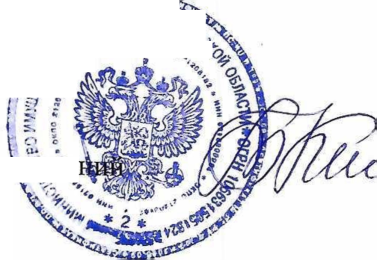 	CiРуководитель департаментаимущественных и земельных от^ноШеТ.М.КиселеваЛелюх 3351485//& ‘земельногоучастка скадастровым номером 63:33:0200000:4,кадастровым номером 63:33:0200000:4,кадастровым номером 63:33:0200000:4,расположенногопо адресу:Самарскаяобласть,Сызранский район,в районе п. Варламово, ВЛ 35 кВ «Больничная-1 - «Больничная-2 - Город-1»;в районе п. Варламово, ВЛ 35 кВ «Больничная-1 - «Больничная-2 - Город-1»;в районе п. Варламово, ВЛ 35 кВ «Больничная-1 - «Больничная-2 - Город-1»;в районе п. Варламово, ВЛ 35 кВ «Больничная-1 - «Больничная-2 - Город-1»;Город-2» В Л 35 кВземельногоучастка скадастровымномером63:33:0214003:1867,расположенного с.п. Варламово;по адресу:Самарскаяобласть,Сызранский район,земельногоучастка скадастровымномером63:33:0214003:1868,расположенного с.п. Варламово;по адресу:Самарскаяобласть,Сызранский район,земельногоучастка скадастровымномером63:33:0214003:1869,расположенного с.п. Варламово;по адресу:Самарскаяобласть,Сызранский район,земельногоучастка скадастровымномером63:33:0214003:1865,63:33:0214003:1865,расположенногопо адресу:Самарскаяобласть,Сызранскийрайон,с.п. Варламово;земельногоучастка скадастровымномером63:33:0214003:1843,63:33:0214003:1843,расположенногопо адресу:Самарскаяобласть,Сызранскийрайон,с.п. Варламово, территория Большевик 3, земельный участок № 107;с.п. Варламово, территория Большевик 3, земельный участок № 107;с.п. Варламово, территория Большевик 3, земельный участок № 107;с.п. Варламово, территория Большевик 3, земельный участок № 107;с.п. Варламово, территория Большевик 3, земельный участок № 107;земельногоучастка скадастровым номером 63:08:0113057:2,кадастровым номером 63:08:0113057:2,кадастровым номером 63:08:0113057:2,кадастровым номером 63:08:0113057:2,расположенногопо адресу:Самарскаяобласть,Сызранскийрайон,СОУЧРЕДИТЕЛИ:Администрация сельского поселения Павловка муниципального района Красноармейский Самарской области, Собрание представителей сельского поселения Павловка муниципального района Красноармейский Самарской области	ИЗДАТЕЛЬ:Администрация сельского поселения Павловска муниципального района Красноармейский Самарской областиЮРИДИЧЕСКИЙ АДРЕС:446154, Самарская область,  Красноармейский район, с.Павловка, ул.Молодежная д.19ПОЧТОВЫЙ адрес:446154, Самарская область,  Красноармейский район, с.Павловка, ул.Молодежная д.19e-mail:sppavlovka@yandex.ruОТВЕТСТВЕННЫЙза выпуск заместитель главы администрации поселенияБалашоваТатьяна АлексеевнаТЕЛ/ФАКС: 51 – 4 – 42Тираж: 100 экзРАСПРОСТРАНЯЕТСЯ  БЕСПЛАТНО